Línea de información para padres:1-800-962-6817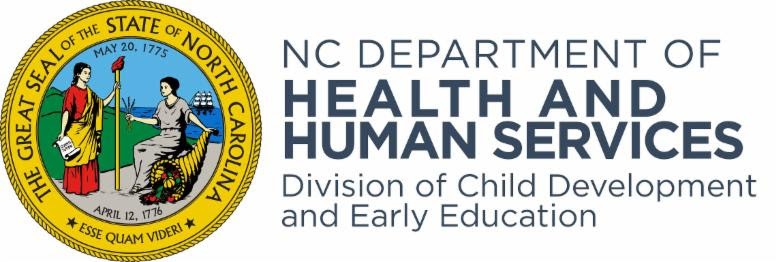 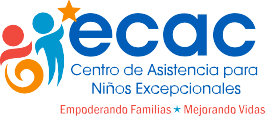 www.ecac-parentcenter.orgecac@ecacmail.orgel Mes de la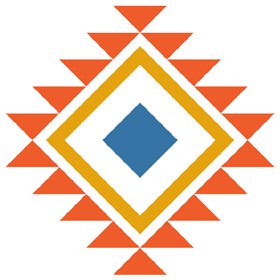 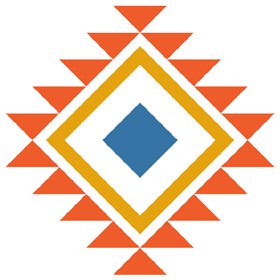 Celebrando	HERENCIA                                                NATIVAAMERICANAPara el mundo puedes ser una persona, pero para una persona puedes ser el mundo– Dr. Seussel Mes de laCelebrando	HERENCIA                                                NATIVAAMERICANAPara el mundo puedes ser una persona, pero para una persona puedes ser el mundo– Dr. Seussel Mes de laCelebrando	HERENCIA                                                NATIVAAMERICANAPara el mundo puedes ser una persona, pero para una persona puedes ser el mundo– Dr. SeussDía nacional de la 1alfabetizacióNConsulte la Biblioteca de imaginación de Dolly Parton para obtener libros gratuitos y pruebe estos consejos de lectura con su bebé o niño pequeño. Si tienes un bebé o un niño pequeño que se mueve, prueba esto.2Formas divertidas de introducir a tu niño pequeño a las matemáticas.3Hablar con su bebé o niño menor de 3 años ayuda a sentar las bases para desarrollar futuras habilidades de lectura.4Usted puede ayudar asu hijo a aprender a leer incluso si usted no habla inglés.Finaliza el horario de 5verano.Realice una caminata por la naturaleza y hable sobre lo que ve.65 pasos para convertirse en el mejor defensor de su hijo.Día De Elecciones 7Crea oportunidades con tu niño pequeño para desarrollar sushabilidades y divertirse.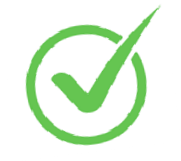 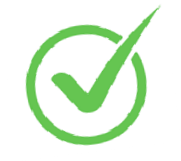 8Habla de tu día en vozalta. Escuchar lo que estás haciendo (Mamá va a hacer la cama. Primero recojo las almohadas y...) Ayuda a comprender y a desarrollar vocabulario.9Si su hijo tiene necesidades deatención médica, comuníquese con el Centro de Información de Salud F2F de ECAC. Use el “Care Notebook” para organizar la información de atención médica de su hijo.10Hablando con su bebé o niño pequeño ayuda a construir la base para desarrollar futuras habilidades de lectura.Día De los 11VeteranosVe a visitar la tienda de mascotas. Ayude a su hijo a identificar los diferentes animales.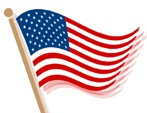 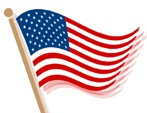 12¿Buscas cuidado de niños? Llame al 888-600-1685 o vaya a la página web de CCR&R para obtener recursos de cuidado infantil. ¡El cuidado infantil fomenta el desarrollo saludable y la preparación escolar!Día Mundial de la 13BondadSeñale los actos de bondad y modele decir “gracias” cuando alguien lo ayude o le diga algo amable.14Hoy es el Día Nacional del Pijama Familiar. Haga que toda la familia se ponga el pijama, busque un lugar cómodo con muchas almohadas y comparta un libro con su hijo.15¿Necesita un buen sistema que le ayude a organizar, pruebe el Kit de herramientas para el mantenimiento de registros de los primeros pasos.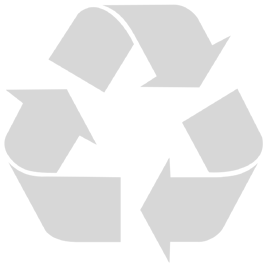 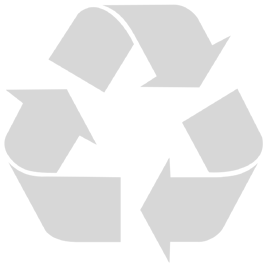 Día nacional de 16la participación/ compromiso de los padresTrabajando con proveedores de intervención temprana: Consejos de comunicación para construir relaciones.17¡PBS NC se enorgullece detraerles Bright vía Texto! Texto CONNECT al 274448 para recursos gratuitos para padres enviados por texto.18Cosas que puede decir para ayudar a su hijo a sentirse seguro y feliz.19Servicios  bibliotecarios para niños con necesidades especiales.Día universal del niño 20Actividades para enseñarle a tu hijo sobre las emociones.National TV Day 21National Gingerbread Cookie DayRazones para evitar la televisión para bebés y niños pequeños.22¡El primer maestro desu hijo es usted! Vea los favoritos de los padres para niños de cero a tres.Día de ACCIÓN DE	23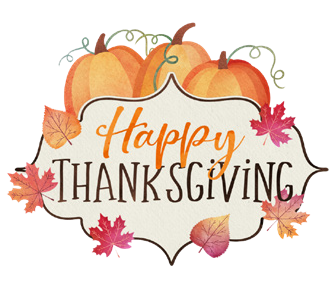 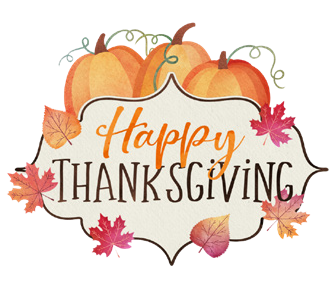 GRACIAS245 maneras en que los papás pueden apoyar el aprendizaje de sus hijos y estar más involucrados.25Ideas para ayudar a su hijo a aprender a leer.26Si su hijo tiene 2 años de edad, eche un vistazo a la información sobre el aplazamiento y latransición a los Servicios Preescolares.27“Infórmese sobre el programaNC Infant- Toddler Program (NC ITP, por sus siglas en inglés), que provee a las familias de niños con necesidades especiales servicios desde el nacimiento hasta los 3 años.”28Contacte a su organización local de Smart Start para recibir clases para padres.29Diga el alfabeto y señale las letras mientras comparte un libro con su niño pequeño.30Realice un seguimiento del desarrollo de su hijo y obtenga consejos para padres en el sitio web de los CDC. Preocupado por el desarrollo de su hijo, revise “Cómo ayudar a su hijo”.Escanee para obtener más información >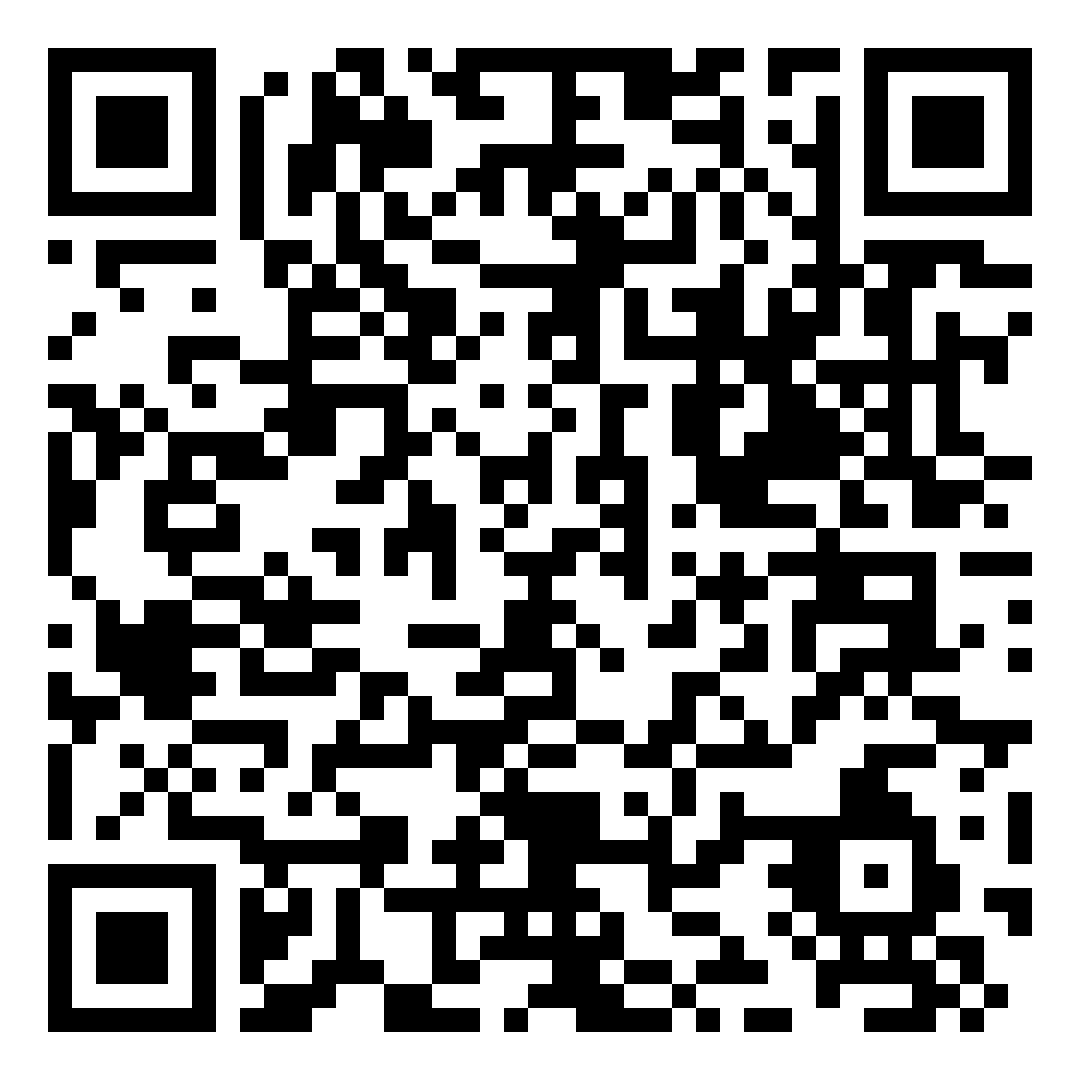 Escanee para obtener más información >